.Intro		: Start after  32 counts , On Vocals(1 – 8)	Side, Drag, Rock , Recover, Step Fwd, Drag, Step Fwd, ¾ Turn R(9-16)	Side, Drag, Rock Back, Recover, Side, Together, Side Shuffle(17-24)	Cross, Side, Behind, Ronde back, Behind, Side, Cross, Ronde fwd(25-32)	Rock, Recover, Back, Drag, Rock Back, Recover, Shuffle fwd(33-40)	Step fwd, Pivot ½ R, Step fwd, Hold, Full Turn L,  Shuffle fwd(41-48)	Step Fwd L, Spiral Turn R , R Shuffle fwd x2(49-56)	L Mambo Fwd., Drag. ,R mambo Back, Drag(57-64)	Rock, Recover, ¼ Turn Side Shuffle, Cross, Side, Behind, ¼ Turn L ,Step fwdStart Again and you may use your Hips and let your body feel the music.Website	: www.franciensittrop.nlIn Love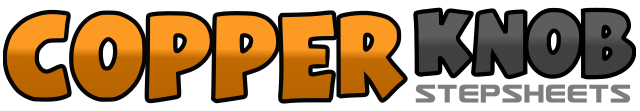 .......Count:64Wall:4Level:Intermediate.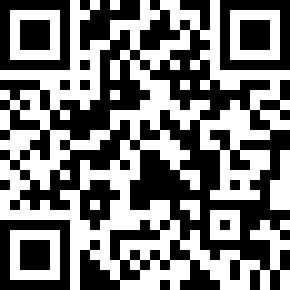 Choreographer:Francien Sittrop (NL) - June 2010Francien Sittrop (NL) - June 2010Francien Sittrop (NL) - June 2010Francien Sittrop (NL) - June 2010Francien Sittrop (NL) - June 2010.Music:Cuando Me Enamoro (feat. Juan Luis Guerra) - Enrique IglesiasCuando Me Enamoro (feat. Juan Luis Guerra) - Enrique IglesiasCuando Me Enamoro (feat. Juan Luis Guerra) - Enrique IglesiasCuando Me Enamoro (feat. Juan Luis Guerra) - Enrique IglesiasCuando Me Enamoro (feat. Juan Luis Guerra) - Enrique Iglesias........1 – 2Step L big step to  L side, Drag R to L3 – 4Rock R back, Recover on L5 – 6Step R big step fwd, Drag L next R7 – 8Step L fwd, ¾ Turn R (9.00)1 – 2Step L Big step to L side, Drag R next to L3 – 4Rock R back, Recover on L5 – 6Step R to R side, Step  L next to R7 & 8Step R to R side, Step L next to R, Step R to R side1 – 2Step L across R, Step R to R side3 – 4Step L behind R, Make Ronde with R to back5 – 6Step R behind L, Step L to L side7 – 8Step R across L, Make Ronde with L to the front1 – 2Rock L fwd, Recover on R3 – 4Step L big step back, Drag R  Back5 – 6Rock R back, Recover on L7 & 8Step R fwd, Step L next to R, Step R fwd1 – 2Step L fwd, ½ Turn R (3.00)3 – 4Step L fwd, Hold5 – 6½ Turn L step R back, ½ Turn L step L fwd7 & 8Step R fwd, Step L next to R, Step R fwd1 – 2Step fwd L , Full  turn R and Hitch R knee3 & 4Step R fwd, Step L next to R, Step R fwd5 – 6Step fwd L , Full  turn R and Hitch R knee7 & 8Step R fwd, Step L next to R, Step R fwd1 – 2Rock L fwd , Recover on R3 – 4Step L big step Back, Drag R5 – 6Rock R Back, Recover on L7 – 8Step R fwd, Drag L1 – 2Step L fwd, Recover on R3 & 4¼ Turn L Step  L to L side, Step R next to L, Step L to L side (12.00)5 – 6Step R across L, Step L to L side7 & 8Step R behind L, ¼ Turn L step L fwd, Step R fwd (9.00)